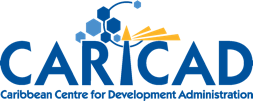 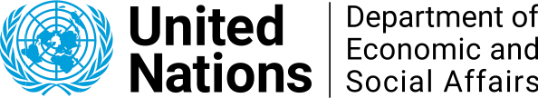 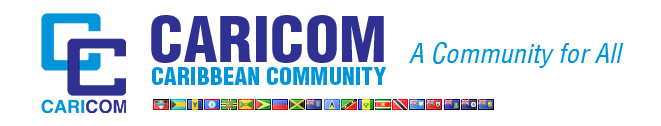 Facilitated Online Capacity Development Training Workshop on INNOVATION, DIGITAL GOVERNMENT AND PUBLIC SERVICE DELIVERY FOR SUSTAINABLE DEVELOPMENT IN THE CARIBBEAN REGIONOrganized byThe United Nations Department of Economic and Social Affairs (UN DESA)  The Caribbean Centre for Development Administration (CARICAD)The Caribbean Community (CARICOM) Session 1: 23 – 24 February 2021; Session 2: 2 – 3 March 2021; Session 3: 9-10 March 2021; Session 4: 16-17 March 2021; Session 5: 23-24 March 2021 10:00 am-12:15 pm ECTBio of SpeakersAdriana Alberti (UN) Chief, Programme Management and Capacity Development Unit, Division for Public Institutions and Digital Government (DPIDG), UN Department of Economic and Social Affairs (UN DESA)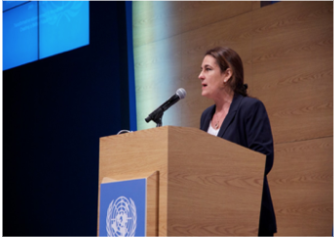 Ms. Alberti is Chief, Programme Management and Capacity Development Unit, Division for Public Institutions and Digital Government, UN DESA. She has thirty years of international knowledge and expertise in governance and public administration. She coordinated and contributed to a number of UN publications, including the UN E-Government Survey. She has led capacity development activities in over 25 countries from around the world, including on innovation in governance and digital government. She coordinated the UN Public Service Forum and Awards programme. As Chief Technical Advisor, she managed an innovation programme in the Middle East, North Africa, and Western Balkans. Prior to joining the UN, she worked at the University of Bologna and taught at several universities. She was Visiting Fellow at Princeton University, the Institute of Advanced Social Studies in Spain, and the University of Birmingham in the United Kingdom. She was awarded fellowships from the Italian National Research Council, the European University Institute, the Government of Spain for the Salvador de Madariaga Research Grant, and Harvard University. She holds a Ph.D. in Social and Political Sciences from the European University Institute; a master’s degree in Political Science magna cum laude from the University of Bologna and an Executive Education certificate from Harvard University.Vincenzo Aquaro (UN) Chief of Digital Government Branch in the Division for Public Institutions and Digital Government, Department of Economic and Social Affairs of the United Nations (UN DESA)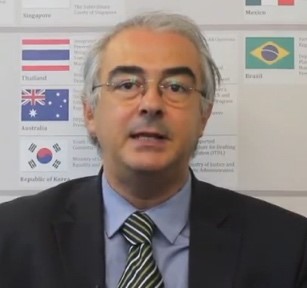 Mr. Aquaro is the Chief of the Digital Government in the Division for Public Institutions and Digital Government - Department of Economic and Social Affairs of the United Nations, supporting the Secretariat in promoting digital government, and leading the UN flagship publication E-government Survey. In 2019 Mr. Aquaro was named in Apolitical's list of the World’s Top 100 most influential people in digital government. Mr. Aquaro has 30 years of experience in ICT in the public sector including extensive senior leadership. He has served as CEO of an Italian corporate specialized in project management and evaluation of strategic ICT projects, and as chairman of the Consortium for Automation and Risk Management in Agriculture, specialized in ICT bank solutions for SME in agriculture. With the University of Roma3 he also co-chaired two editions of the Master’s degree in ICT Governance in Public Administration. Mr. Aquaro holds a Master’s degree in Electronic Engineering from University of Bari, Italy.Jonas Rabinovtich (UN) Senior Advisor on Innovation and Digital Government for Public Service Delivery, United Nations Department of Economic and Social Affairs (UN DESA)Mr. Rabinovitch is the current Senior Advisor on innovation, Digital Government and Public Service Delivery at the United Nations Department of Economic and Social Affairs (UNDESA).  He has been a UN staff member for 28 years.  He has contributed to the U.N. e-Government Survey from 2010 to 2020 and to the U.N. World Public Sector Report.  He has been representative of UNDP at the Commission of Human Settlements; contributed to the 2009-2013 Caribbean eGovernment Strategy (Better Government, Better Service); contributed to digital policies in Colombia, Ecuador, Malaysia, Panama, others; worked on urban reconstruction and public administration in Kabul, Afghanistan; worked on tsunami reconstruction in the Maldives; organized the UN International Colloquium of Mayors in New York; is co-recipient of the Nobel Peace Award as an IPCC member; participated in technical advisory missions to Afghanistan, Bahamas, Bangladesh, Colombia, Costa Rica, East Timor, Ecuador, Egypt, Ethiopia, Guatemala, Iran, Kenya, Maldives, Myanmar, Nepal, South Africa, Thailand, Zimbabwe, others.  He has delivered keynote presentations to the South African Congress, the Global Conference of Mayors, Universities of Cambridge, Columbia, Harvard, MIT, Oxford, others. He has been City Planner in the award-winning City of Curitiba (Brazil); He published in “Scientific American”, “Environment and Urbanization”, and other prestigious publications. He is from Brazil, fluent in English, Portuguese, Spanish and French.  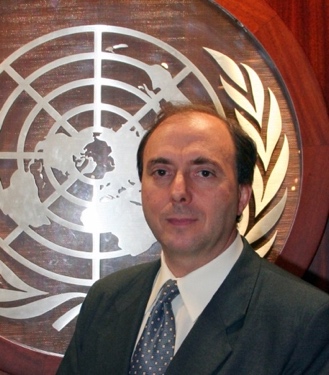 Mi Kyoung Park (UN)Governance and Public Administration Officer United Nations Project Office on Governance (UNPOG), Division for Public Institutions and Digital Government (DPIDG), United Nations Department of Economic and Social Affairs (UN DESA)Ms. Park is the Associate Research and Policy Analysis Expert of the United Nations Project Office on Governance, Division for Public Institutions and Digital Government, United Nations Department of Economic and Social Affairs. Her current research and work areas include developing the governance framework to localize the SDGs, innovation in delivering inclusive public services for the poorest and most vulnerable, instituting data governance for advancing digital government, e-government for women’s empowerment, and coordinating the capacity needs assessment of government institutions at national and subnational levels to implement Agenda 2030. Prior to joining the UNPOG, Ms. Park worked as a researcher at the Korea National Diplomatic Academy of the Ministry of Foreign Affairs, Republic of Korea. Ms. Park has a BA in International Studies from Korea University and an MSc in Global Politics from the London School of Economics and Political Science (LSE). 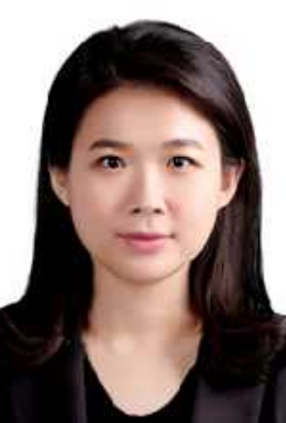 Anya Thomas (UN)Economic Affairs Officer, SIDS Unit, Division for Sustainable Development Goal (DSDG), UN Department of Economic and Social Affairs (UN DESA)Ms. Anya Thomas is a sustainable development specialist, with over 20 years of developing country experience in sustainable development issues at national, regional and international levels.  She has spent her career working to provide institutional, policy and strategic support and advice to Small Island Developing State (SIDS) on a broad range of sustainable development policy related issues. Her areas of expertise include environment policy, poverty reduction, climate change and disaster risk reduction. Ms. Thomas also has extensive experience in international negotiations and consensus building, having lead Caribbean SIDS in a number of hemispheric and global international environment and sustainable development processes. A leader and skilled manager, particularly effective at strategic planning and guiding implementation of ideas, Ms. Thomas also has extensive experience in resource mobilization, strategic planning and management and programme and project planning, development, budgeting management, monitoring and evaluation. Throughout her career Ms. Thomas has worked with the private sector in Jamaica, the CARICOM Secretariat and now serves in the SIDS Unit of the UN Department of Economic and Social Affairs (UNDESA). Ms. Thomas holds a LLM degree from Newcastle University in international and environmental law and an undergraduate degree from the University of the West Indies, Jamaica.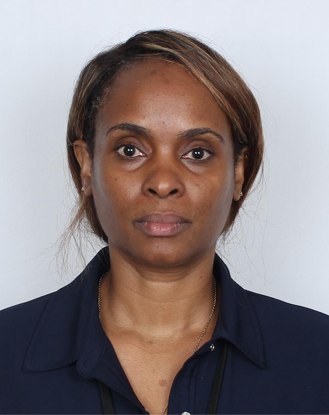 Alejandra Naser (UN ECLAC)Officer in charge of public management and open government, Economic Commission for Latin American and the Caribbean (ECLAC)Ms. Naser is expert in information and technologies at Economic Commission for Latin American and the Caribbean (ECLAC). She is the ILPES expert in Electronic Government, Open Government, Open Data, indicators and Public Management. She has several lecturers on Results Based Management, Logical Framework Methodology, E-Government, Open Government in different countries of the Region. Ms. Naser is the focal point in ECLAC of United Nations Public Administration Network (UNPAN). Ms. Naser has her own specialties in E-Government, Open Government, Evaluation of government programs and Results-Based Management. 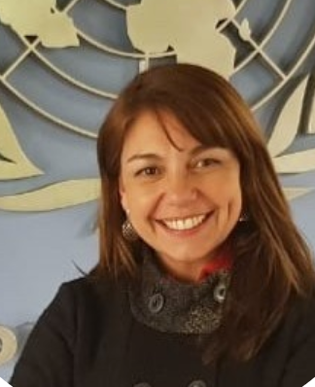 Devon Rowe (Barbados)Executive Director, Caribbean Centre for Development Administration, Barbados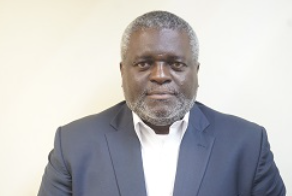 Mr. Rowe is Executive Director of the Caribbean Centre for Development Administration. In 2014, he was acknowledged for his work and contribution to public service by the Government of Jamaica and received the Order of Distinction, Commander Rank. His career has spanned various government organizations and he has represented the Government of Jamaica at high-level international meetings. A career public servant, he was appointed Permanent Secretary at the Ministry of Local Government and Community Development in 2005, where he played a lead role in local government reform in Jamaica. Mr. Rowe was later assigned as Director General in the Office of the Prime Minister. In 2010, he was assigned as Director General in the Ministry of Finance and Planning, with the main responsibility of centralizing treasury management operations. Between 2011 and 2012, he briefly performed dual roles as Commissioner at the Jamaica Customs Department and Director General of the Ministry of Finance and Planning. He later returned to the Ministry of Finance and Planning as Director General. Mr. Rowe served as Financial Secretary in the Ministry of Finance and Planning between 2012 and 2016. During his career, he has been appointed to the boards of several public sector companies in investment, development finance, infrastructure and health. He holds a Bachelor’s degree in Management from the University of the West Indies and a Master’s degree in Public Administration from the Kennedy School of Government at Harvard University.Jennifer Britton (Guyana)Deputy Programme Manager, ICT for Development (ICT4D), Caribbean Community (CARICOM) SecretariatMs. Jennifer Britton’s has over 20 years of experience in the Information Technology. This includes: Local and wide area networking (LAN/WAN), systems analysis, business process re-engineering, project management and policy formulation. Current Position: Regional Coordinator and Lead Technical Adviser on ICT for Development (ICT4D) for/at the CARICOM Secretariat. Ms. Britton’s responsibilities include regional Policy formulation, coordination and oversight of implementation, technical assistance – related to ICT4D, the Information Society and  Digital Economy; development of the CARICOM Single ICT space; focal point for the CARICOM Girls in ICT partnership; initiating programmes for strengthened coordination and interaction among Member States and associated members, regional and International Agencies with respect to ICT/ Information Society/ Digital Economy; proposal writing for presentation to International Development partners. Ms. Britton’s interests include empowering women and youth through ICT; Socio-economic research in ICT, Information design and organization, coaching, Meeting management, Cooking, teaching herself Spanish, Ms. Britton’s received Masters of Science – Electrical Engineering with a minor in Computer Science. She also received variety of IT Related courses, Project Management, Strategic management, Coaching for Success, NTL Human Behaviour, Trained Trainer (Canada and CDB), Counselor -domestic violence; Business process reengineering ( Six Sigma); Communication for Diplomats, and Leadership. 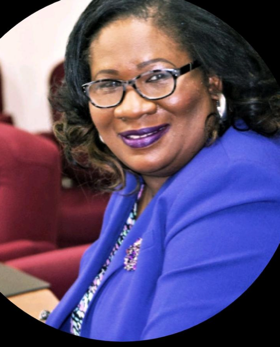 Dimis Michaelides (Cyprus) Keynote Speaker, Author, Consultant & Facilitator on Leadership, Creativity & Innovation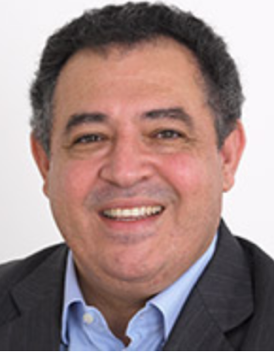 Mr. Dimis Michaelides is a consultant, author and keynote speaker, with expertise in leadership, creativity, innovation and strategy and Managing Director of Performa Consulting. He has been presenting and leading workshops for private and public sector organizations around the world since 2003. He taught Entrepreneurship and Leadership and Organizational Behavior at Neapolis University Pafos and was visiting Lecturer at MBA programs at INSEAD, CK Graduate School of Business (Beijing), Royal Holloway University (London) and Cyprus International Institute of Management. Mr. Dimis Michaelides served on numerous Boards of Directors different organizations, including the Board of Trustees of The Creative Education Foundation (US). In 2017 he was named Ambassador of Knowledge by Lifelong Learning Academia in Slovenia. Mr. Michaelides published two books The Art of Innovation - Integrating Creativity in Organizations© (2007, 2011) and The Heart if Innovation – Managing apparent Paradoxes© (2018) and many articles and blogs. From 1981 to 2003 Dimis worked in full-time positions in General Management, Marketing and Finance - at the World Bank (Washington), Zeneca (Paris), Council of Europe (Paris) and Laiki Cyprialife (Nicosia). Mr. Dimis Michaelides is a graduate of the London School of Economics (B.Sc), London Business School (MBA), Sussex University (MA) and INSEAD (Leadership in Organizations) of-the-ordinary experiences through his original material and use of magic. Juan Gustavo Corvalan (Colombia)Co-Director of the Innovation and Artificial Intelligence Laboratory, School of Law, University of Buenos AireMr. Corvalan is the Co-Director of the Innovation and Artificial Intelligence Laboratory of the School of Law at the Law School of the University of Buenos Aires. Post-doctoral fellow at the University of Paris 1 Panthéon-Sorbonne and visiting professor at the visiting professor at the same University. Deputy General Prosecutor in the Administrative and Tax Litigation of the Autonomous City of Buenos Aires. Author of 5 books. First Latin American author to be published in the Annual Study of the French Council of State (year 2017 "L'algorithme e les droits de l'homme"). General director of the implementation of the "Prometea experience". The Inter-American Court of Human Rights and the Constitutional Court of Colombia. Constitutional Court of Colombia. Coordinator of the agreement between the Inter-American Development Bank (IADB/INTAL). Development Bank (IDB/INTAL) and the Artificial Intelligence and Innovation Laboratory and Artificial Intelligence Laboratory, for academic, technical and research collaboration and coordination on Artificial research on Artificial Intelligence in Latin America and the Caribbean. He has lectured at the UN, the OAS, Oxford, the European Union Agency for the Protection of Protection of Fundamental Rights of the European Union, among other institutions and universities. institutions and universities.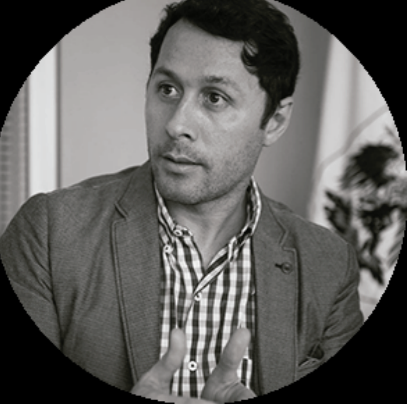 Theresa A. Pardo (United States)Director, Center for Technology in Government, University of AlbanyMs. Theresa A. Pardo serves as Director of the Center for Technology in Government at the University at Albany, State University of New York, where she also holds research professor appointments in Public Administration and Policy and Informatics. Ms. Pardo is co-developer of the top ranked program in Government Information Strategy and Management offered by the Public Administration and Policy Department of Rockefeller College. Under her leadership, the Center works closely with multi-sector and multi-disciplinary teams from the U.S. and around the world to carry out applied research and problem-solving projects focused on the intersections of policy, management, and technology in the governmental context. With funding from organizations such as the U.S. National Science Foundation, Ford Foundation, U.S. Department of Justice, United Nations, World Bank, U.S. Library of Congress, U.S. National Archives and Records Administration, SAP, Microsoft Corporation, and New York State, among others, Center work has broken ground in information and knowledge sharing, open government and open data, e-government, social media policy, and mobile technologies and human services delivery. She has received numerous awards including best journal and conference paper awards for her published work, the University at Albany's Excellence in Teaching Award and the Rockefeller College Distinguished Service Award.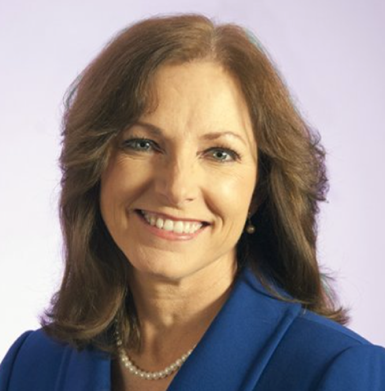 